Berufsschule für 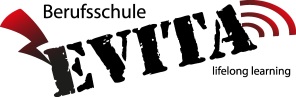 Elektro-, Veranstaltungs- und Informationstechnik AustriaMollardgasse 87/3. Stock1060 WienEINSCHREIBEBOGENLehrberufS1 = Gebäudeleittechnik, S2 = Gebäudetechnik Service, S3 = Sicherheitsanlagentechnik, S5 = Netzwerk- und KommunikationstechnikPersönliche AngabenBildungswegErziehungsberechtigte/r (nur auszufüllen, wenn SchülerIn noch nicht eigenberechtigt ist)Lehrbetrieb oder Ausbildungsbetrieb (NICHT Praktikumsbetrieb)von der Schule auszufüllen:Elektrotechnik H1Elektrotechnik H1InformationstechnologieVeranstaltungstechnik ohne Spezialmodul ohne Spezialmodul Applikationsentwicklung Veranstaltungstechnik +S1 Spezialmodul +S2 Spezialmodul IT-BetriebstechnikHeimplatz erforderlich? ja                nein +S3 Spezialmodul +S4 Spezialmodul IT-SystemtechnikHeimplatz erforderlich? ja                neinFamilienname SchülerInFamilienname SchülerInFamilienname SchülerInFamilienname SchülerInVorname SchülerInVorname SchülerInVorname SchülerInVorname SchülerInGeschlechtGeschlechtGeschlecht M W diversSV-Nummer (10stellig)SV-Nummer (10stellig)SV-Nummer (10stellig)Geburtsdatum Geburtsdatum Geburtsdatum GeburtsortGeburtsortGeburtsstaatGeburtsstaatGeburtsstaatWohnadresse SchülerIn (Straße, Hausnummer, Stiege, Türnummer)Wohnadresse SchülerIn (Straße, Hausnummer, Stiege, Türnummer)Wohnadresse SchülerIn (Straße, Hausnummer, Stiege, Türnummer)Wohnadresse SchülerIn (Straße, Hausnummer, Stiege, Türnummer)Wohnadresse SchülerIn (Straße, Hausnummer, Stiege, Türnummer)Wohnadresse SchülerIn (Straße, Hausnummer, Stiege, Türnummer)Wohnadresse SchülerIn (Straße, Hausnummer, Stiege, Türnummer)Wohnadresse SchülerIn (Straße, Hausnummer, Stiege, Türnummer)Telefonnummer SchülerInTelefonnummer SchülerInTelefonnummer SchülerInPostleitzahl Postleitzahl OrtOrtOrtOrtOrtE-Mail SchülerInE-Mail SchülerInE-Mail SchülerInE-Mail SchülerInSchülerIn wohnt bei (bitte ankreuzen bzw. ergänzen)SchülerIn wohnt bei (bitte ankreuzen bzw. ergänzen)SchülerIn wohnt bei (bitte ankreuzen bzw. ergänzen)SchülerIn wohnt bei (bitte ankreuzen bzw. ergänzen)SchülerIn wohnt bei (bitte ankreuzen bzw. ergänzen)SchülerIn wohnt bei (bitte ankreuzen bzw. ergänzen)SchülerIn wohnt bei (bitte ankreuzen bzw. ergänzen)SchülerIn wohnt bei (bitte ankreuzen bzw. ergänzen)StaatsbürgerschaftStaatsbürgerschaftStaatsbürgerschaft  Eltern  Mutter  Vater  Vater  alleine andere:        andere:        andere:       ReligionsbekenntnisReligionsbekenntnisReligionsbekenntnisReligionsbekenntnisErstspracheErstspracheErstspracheErstspracheAlltagsspracheAlltagsspracheAlltagsspracheAbschluss 9. SchulstufeAbschluss 9. SchulstufeZuletzt besuchte Schule (Schulart)Zuletzt besuchte Schule (Schulart)Zuletzt besuchte Schule (Schulart)Zuletzt besuchte Schule (Schulart)Zuletzt besuchte Schule (Schulart)Zuletzt besuchte Schule (Schulart)Im SchuljahrMatura bzw. Lehrabschluss:Matura bzw. Lehrabschluss:Matura bzw. Lehrabschluss:  positiv  NMS  BMS, FS  negativ BHS BS Poly NMS BMS, FSAHSBHSBSneinMaturaLehrabschlussFamiliennameFamiliennameVornameFamilienverhältnis zu SchülerIn (z. B. Mutter)Familienverhältnis zu SchülerIn (z. B. Mutter)Familienverhältnis zu SchülerIn (z. B. Mutter)Familienverhältnis zu SchülerIn (z. B. Mutter)  Mutter Großmutter  Schwester andere:        Vater  Großvater  Bruder andere:      PostleitzahlOrtWohnadresse (Straße, Hausnummer, Stiege, Türnummer)Wohnadresse (Straße, Hausnummer, Stiege, Türnummer)Wohnadresse (Straße, Hausnummer, Stiege, Türnummer)Wohnadresse (Straße, Hausnummer, Stiege, Türnummer)Wohnadresse (Straße, Hausnummer, Stiege, Türnummer)E-MailE-MailE-MailTelefonnummerTelefonnummerTelefonnummerTelefonnummerLehrbetrieb/Stiftungsträger (Name, Bezeichnung)Lehrbetrieb/Stiftungsträger (Name, Bezeichnung)Lehrbetrieb/Stiftungsträger (Name, Bezeichnung)Lehrbetrieb/Stiftungsträger (Name, Bezeichnung)Lehrbetrieb/Stiftungsträger (Name, Bezeichnung)Lehrbetrieb/Stiftungsträger (Name, Bezeichnung)AusbildnerInAusbildnerInAusbildnerInPostleitzahlOrtOrtOrtOrtStraße und HausnummerStraße und HausnummerStraße und HausnummerStraße und HausnummerE-Mail AusbilderInE-Mail AusbilderInE-Mail AusbilderInE-Mail AusbilderInE-Mail AusbilderInE-Mail AusbilderInTelefonnummerTelefonnummerTelefonnummerLehrzeit lt. Lehrvertrag (von – bis)Lehrzeit lt. Lehrvertrag (von – bis)Lehrzeit lt. Lehrvertrag (von – bis)Lehrzeit lt. Lehrvertrag (von – bis)LehrvertragsnummerLehrvertragsnummerIntegrative Berufsausbildung (IBA)Integrative Berufsausbildung (IBA)Integrative Berufsausbildung (IBA)  nein  verlängerte Lehrzeit  TeilqualifikationLehrzeit Verkürzung beantragt?Lehrzeit Verkürzung beantragt?Lehrzeit Verkürzung beantragt?Begründung:Begründung:Begründung:Begründung:Begründung:Begründung: ja ja neinDokumente (im Original) vorgelegt und kontrolliertDokumente (im Original) vorgelegt und kontrolliertDokumente (im Original) vorgelegt und kontrolliertDokumente (im Original) vorgelegt und kontrolliertabgegebenabgegeben Geburtsurkunde Geburtsurkunde Meldezettel Staatsbürgerschaftsnachweis € 3,00 für den Schülerausweis (eduCard) € 9,00 Beitrag für KUS Lehrvertrag Zeugnisse der 8. + 9. Schulstufe (bitte Original + Kopie) Zeugnisse der 8. + 9. Schulstufe (bitte Original + Kopie) Zeugnisse der 8. + 9. Schulstufe (bitte Original + Kopie)Kontrolliert von:Kontrolliert von: e-Card Vormundschaftsdekret.: Vormundschaftsdekret.: Vormundschaftsdekret.:Kontrolliert von:Kontrolliert von: